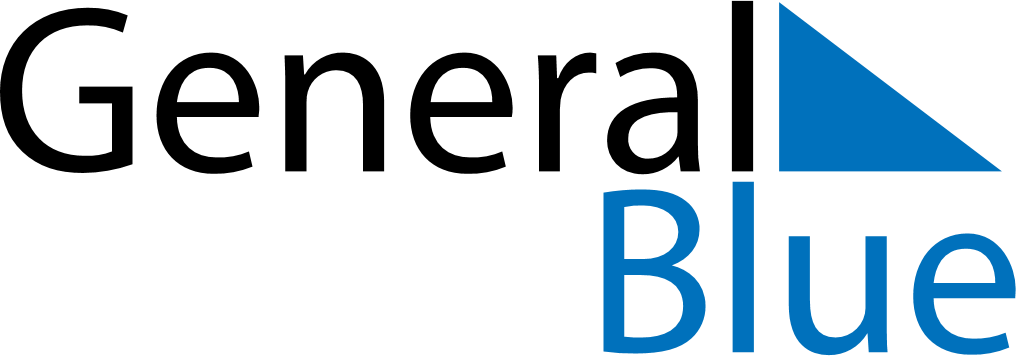 Daily PlannerJanuary 22, 2024 - January 28, 2024Daily PlannerJanuary 22, 2024 - January 28, 2024Daily PlannerJanuary 22, 2024 - January 28, 2024Daily PlannerJanuary 22, 2024 - January 28, 2024Daily PlannerJanuary 22, 2024 - January 28, 2024Daily PlannerJanuary 22, 2024 - January 28, 2024Daily Planner MondayJan 22TuesdayJan 23WednesdayJan 24ThursdayJan 25FridayJan 26 SaturdayJan 27 SundayJan 28MorningAfternoonEvening